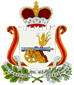 АДМИНИСТРАЦИЯ ЛЮБАВИЧСКОГО СЕЛЬСКОГО ПОСЕЛЕНИЯ
РУДНЯНСКОГО РАЙОНА СМОЛЕНСКОЙ ОБЛАСТИПОСТАНОВЛЕНИЕот «28» мая 2018 года                                                                                    № 129О внесении изменений в Постановление Главы муниципального образования Любавичского сельского поселения Руднянского района Смоленской области от 12.01.2009 № 2 «Об оплате труда работников, не занимающих муниципальные должности муниципальной службы и исполняющих обязанности по техническому обеспечению деятельности  Администрации муниципального образования Любавичского сельского поселения Руднянского района Смоленской области»     В соответствии с постановлением Администрации Смоленской области от 27.10.2005 № 311 «Об оплате труда работников, замещающих должности не являющиеся государственными должностями Смоленской области, должностями государственной гражданской службы Смоленской области» (в редакции постановлений Администрации  Смоленской области от 13.12.2005 №356, от 15.11.2006 №402, от 26.11.2007 №423, от 29.01.2008 №40, от 28.07.2008 №403, от 21.11.2008 №627, от 19.12.2008 №712, от 04.12.2013 №1014, от 27.12.2013 №1166, от 28.04.2014 №314, от 08.05.2014 №338, от 10.10.2014 №706, от 09.02.2015 №43, от 23.09.2015 №600, от 24.11.2015 №741, от 01.02.2016 №19, от 31.08.2016 №525, от 03.11.2016 №650, от 13.12.2016 №729, от 01.03.2017 №85, от 11.05.2017 №299, от 29.06.2017 №426, от 01.11.2017 №729, от 22.12.2017 №889, от 27.04.2018 №271)постановляю:     1. В подпункте 2.2 в пункте 2:- абзац четвертый дополнить словами «(за исключением работников, указанных в примечании к настоящему подпункту)»;- дополнить примечанием следующего содержания:«Примечание. Работникам, замещающим должности бухгалтера, старшего инспектора, инспектора, заведующего хозяйством, коменданта, кассира, архивариуса, машинистки 1-й категории, предусматриваются в расчете на год средства на выплату премии по результатам работы в размере шести с половиной должностных окладов.»     2. Данное постановление распространяет свое действие на правоотношения, возникшие с 01 мая 2018года.     3.  Настоящее постановление вступает в силу с момента официального опубликования в соответствии с Уставом Любавичского сельского поселения Руднянского района Смоленской области.     4.  Контроль за исполнением настоящего постановления оставляю за собой.Глава муниципального образованияЛюбавичского сельского поселенияРуднянского района Смоленской области                           В.П. Куземченков